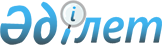 О внесении изменений в решение Кордайского районного маслихата от 23 декабря 2016 года №10-3 "О районном бюджете на 2017-2019 годы"Решение Кордайского районного маслихата Жамбылской области от 21 июня 2017 года № 16-2. Зарегистрировано Департаментом юстиции Жамбылской области 22 июня 2017 года № 3466
       Примечание РЦПИ.

       В тексте документа сохранена пунктуация и орфография оригинала.
      В соответствии со статьями 9, 109 Бюджетного кодекса Республики Казахстан от 4 декабря 2008 года, статьей 6 Закона Республики Казахстан от 23 января 2001 года "О местном государственном управлении и самоуправлении в Республике Казахстан" и на основании решения Жамбылского областного маслихата от 5 июня 2017 года № 11-2 "О внесении изменений в решение Жамбылского областного маслихата от 9 декабря 2016 года №7-3 "Об областном бюджете на 2017-2019 годы" (зарегистрировано в Реестре государственной регистрации нормативных правовых актов за №3450) районный маслихат РЕШИЛ:
      1. Внести в решение Кордайского районного маслихата от 23 декабря 2016 года №10-3 "О районном бюджете на 2017-2019 годы" (зарегистрировано в Реестре государственной регистрации нормативных правовых актов за №3267, опубликовано в газете "Қордай шамшырағы" - "Кордайский маяк" от 31 декабря 2016 года за №207-208) следующие изменения: 
      в пункте 1:
      в подпункте 1):
      цифры "13 534 415" заменить цифрами "13 547 601";
      цифры "11 363 934" заменить цифрами "11 377 120";
      в подпункте 2):
      цифры "13 734 959" заменить цифрами "13 748 145";
      в пункте 6:
      цифры "10 156" заменить цифрами "14 491".
      Приложения 1, 5 к указанному решению изложить в новой редакции согласно приложениям 1, 2 к настоящему решению.
      2. Настоящее решение вступает в силу со дня государственной регистрации в органах юстиции и вводится в действие с 1 января 2017 года. Районный бюджет на 2017 год Перечень объема средств, выделенных из районного бюджета на 2017-2019 годы по программам в разрезе сельских округов
      тыс тенге


					© 2012. РГП на ПХВ «Институт законодательства и правовой информации Республики Казахстан» Министерства юстиции Республики Казахстан
				
      Председатель сессии

 Секретарь

      районного маслихата 

районного маслихата

      Е. Есперов 

Р. Нурсипатов 
Приложение 1
к решению Кордайского
районного маслихата от 21 июня
2017 года №16-2 Приложение 1
к решению Кордайского
районного маслихата от 23
декабря 2016 года №10-3 
Категория
Категория
Категория
Категория
Сумма (тысяч тенге)
Класс
Класс
Класс
Сумма (тысяч тенге)
Подкласс
Подкласс
Сумма (тысяч тенге)
Наименование
1
2
3
4
5
1. ДОХОДЫ
13547601
1
НАЛОГОВЫЕ ПОСТУПЛЕНИЯ
2074166
01
Подоходный налог
335650
2
Индивидуальный подоходный налог
335650
03
Социальный налог
228650
1
Социальный налог
228650
04
Налоги на собственность
1405188
1
Налоги на имущество
1157422
3
Земельный налог
5334
4
Налог на транспортные средства
236331
5
Единый земельный налог
6101
05
Внутренние налоги на товары, работы и услуги
77140
2
Акцизы
26322
3
Поступления за использование природных и других ресурсов
12000
4
Сборы за ведение предпринимательской и профессиональной деятельности
35507
5
Налог на игорный бизнес
3311
07
Прочие налоги
4769
1
Прочие налоги
4769
08
Обязательные платежи, взимаемые за совершение юридически значимых действий и (или) выдачу документов уполномоченными на то государственными органами или должностными лицами
22769
1
Государственная пошлина
22769
2
НЕНАЛОГОВЫЕ ПОСТУПЛЕНИЯ
35107
01
Доходы от государственной собственности
6650
1
Поступления части чистого дохода коммунальных государственных предприятий
20
5
Доходы от аренды имущества, находящегося в государственной собственности
6603
7
Вознаграждения по бюджетным кредитам, выданным из местного бюджета физическим лицам
12
9
Поступления от реализации бесхозяйного имущества, имущества, безвозмездно перешедшего в установленном порядке в коммунальную собственность, безнадзорных животных, находок, а также имущества, перешедшего по праву наследования к государству
15
04
Штрафы, пени, санкции, взыскания, налагаемые государственными учреждениями, финансируемыми из государственного бюджета, а также содержащимися и финансируемыми из бюджета (сметы расходов) Национального Банка Республики Казахстан
3663
1
Штрафы, пени, санкции, взыскания, налагаемые государственными учреждениями, финансируемыми из государственного бюджета, а также содержащимися и финансируемыми из бюджета (сметы расходов) Национального Банка Республики Казахстан, за исключением поступлений от организаций нефтяного сектора
3663
06
Прочие неналоговые поступления
24794
1
Прочие неналоговые поступления
24794
3
ПОСТУПЛЕНИЯ ОТ ПРОДАЖИ ОСНОВНОГО КАПИТАЛА
61208
01
Продажа государственного имущества, закрепленного за государственными учреждениями
0
1
Продажа государственного имущества, закрепленного за государственными учреждениями
0
03
Продажа земли и нематериальных активов
61208
1
Продажа земли
60532
2
Продажа нематериальных активов
676
4
ПОСТУПЛЕНИЯ ТРАНСФЕРТОВ
11377120
02
Трансферты из вышестоящих органов государственного управления
11377120
2
Трансферты из областного бюджета
11377120
Функциональная группа
Функциональная группа
Функциональная группа
Функциональная группа
Сумма, тысяч тенге
Администратор бюджетных программ
Администратор бюджетных программ
Администратор бюджетных программ
Администратор бюджетных программ
Сумма, тысяч тенге
Программа
Программа
Программа
Программа
Наименование
Наименование
Наименование
Наименование
1
2
3
2. ЗАТРАТЫ
13748145
01
Государственные услуги общего характера
745995
112
Аппарат маслихата района (города областного значения)
23771
001
Услуги по обеспечению деятельности маслихата района (города областного значения)
22814
003
Капитальные расходы государственного органа
957
122
Аппарат акима района (города областного значения)
127108
001
Услуги по обеспечению деятельности акима района (города областного значения)
116752
003
Капитальные расходы государственного органа
10356
123
Аппарат акима района в городе, города районного значения, поселка, села, сельского округа
356029
001
Услуги по обеспечению деятельности акима района в городе, города районного значения, поселка, села, сельского округа
345468
022
Капитальные расходы государственного органа
10561
452
Отдел финансов района (города областного значения)
151250
001
Услуги по реализации государственной политики в области исполнения бюджета и управления коммунальной собственностью района (города областного значения)
29388
003
Проведение оценки имущества в целях налогообложения
0
010
Приватизация, управление коммунальным имуществом, постприватизационная деятельность и регулирование споров, связанных с этим
1862
028
Приобретение имущества в коммунальную собственность
120000
453
Отдел экономики и бюджетного планирования района (города областного значения)
23388
001
Услуги по реализации государственной политики в области формирования и развития экономической политики, системы государственного планирования и управления района
23380
004
Капитальные расходы государственного органа
8
458
Отдел жилищно-коммунального хозяйства, пассажирского транспорта и автомобильных дорог района (города областного значения)
47474
001
Услуги по реализации государственной политики на местном уровне в области жилищно-коммунального хозяйства, пассажирского транспорта и автомобильных дорог
14839
013
Капитальные расходы государственного органа
187
067
Капитальные расходы подведомственных государственных учреждений и организаций
32448
466
Отдел архитектуры, градостроительства и строительства района (города областного значения)
7810
040
Развитие объектов государственных органов
7810
494
Отдел предпринимательства и промышленности района (города областного значения)
9165
001
Услуги по реализации государственной политики на местном уровне в области развития предпринимательства и промышленности
8735
003
Капитальные расходы государственного органа
430
02
Оборона
7061
122
Аппарат акима района (города областного значения)
4896
005
Мероприятия в рамках исполнения всеобщей воинской обязанности
4896
122
Аппарат акима района (города областного значения)
2165
007
Мероприятия по профилактике и тушению степных пожаров районного (городского) масштаба, а также пожаров в населенных пунктах, в которых не созданы органы государственной противопожарной службы
2165
03
Общественный порядок, безопасность, правовая, судебная, уголовно-исполнительная деятельность
1000
458
Отдел жилищно-коммунального хозяйства, пассажирского транспорта и автомобильных дорог района (города областного значения)
1000
021
Обеспечение безопасности дорожного движения в населенных пунктах
1000
04
Образование
9547153
464
Отдел образования района (города областного значения)
1461002
009
Обеспечение деятельности организаций дошкольного воспитания и обучения
365953
040
Реализация государственного образовательного заказа в дошкольных организациях образования
1095049
464
Отдел образования района (города областного значения)
7067215
003
Общеобразовательное обучение
6698626
006
Дополнительное образование для детей
368589
465
Отдел физической культуры и спорта района (города областного значения)
108926
017
Дополнительное образование для детей и юношества по спорту
108926
466
Отдел архитектуры, градостроительства и строительства района (города областного значения)
400031
021
Строительство и реконструкция объектов начального, основного среднего и общего среднего образования
400031
464
Отдел образования района (города областного значения)
509979
001
Услуги по реализации государственной политики на местном уровне в области образования
17622
005
Приобретение и доставка учебников, учебно-методических комплексов для государственных учреждений образования района (города областного значения)
261977
007
Проведение школьных олимпиад, внешкольных мероприятий и конкурсов районного (городского) масштаба
1874
015
Ежемесячная выплата денежных средств опекунам (попечителям) на содержание ребенка-сироты (детей-сирот), и ребенка (детей), оставшегося без попечения родителей
29355
022
Выплата единовременных денежных средств казахстанским гражданам, усыновившим (удочерившим) ребенка (детей)-сироту и ребенка (детей), оставшегося без попечения родителей
1648
029
Обследование психического здоровья детей и подростков и оказание психолого-медико-педагогической консультативной помощи населению
17805
067
Капитальные расходы подведомственных государственных учреждений и организаций
179698
06
Социальная помощь и социальное обеспечение
651293
451
Отдел занятости и социальных программ района (города областного значения)
140499
005
Государственная адресная социальная помощь
4066
016
Государственные пособия на детей до 18 лет
104906
025
Внедрение обусловленной денежной помощи по проекту "Өрлеу"
31527
451
Отдел занятости и социальных программ района (города областного значения)
444235
002
Программа занятости
186747
004
Оказание социальной помощи на приобретение топлива специалистам здравоохранения, образования, социального обеспечения, культуры, спорта и ветеринарии в сельской местности в соответствии с законодательством Республики Казахстан
48284
006
Оказание жилищной помощи
1539
007
Социальная помощь отдельным категориям нуждающихся граждан по решениям местных представительных органов
30420
010
Материальное обеспечение детей-инвалидов, воспитывающихся и обучающихся на дому
10891
014
Оказание социальной помощи нуждающимся гражданам на дому
69821
017
Обеспечение нуждающихся инвалидов обязательными гигиеническими средствами и предоставление услуг специалистами жестового языка, индивидуальными помощниками в соответствии с индивидуальной программой реабилитации инвалида
53737
023
Обеспечение деятельности центров занятости населения
42796
451
Отдел занятости и социальных программ района (города областного значения)
66559
001
Услуги по реализации государственной политики на местном уровне в области обеспечения занятости и реализации социальных программ для населения
32101
011
Оплата услуг по зачислению, выплате и доставке пособий и других социальных выплат
2800
021
Капитальные расходы государственного органа
936
050
Реализация Плана мероприятий по обеспечению прав и улучшению качества жизни инвалидов в Республике Казахстан на 2012 – 2018 годы
29632
067
Капитальные расходы подведомственных государственных учреждений и организаций
1090
07
Жилищно-коммунальное хозяйство
1243716
466
Отдел архитектуры, градостроительства и строительства района (города областного значения)
787009
003
Проектирование и (или) строительство, реконструкция жилья коммунального жилищного фонда
11500
004
Проектирование, развитие и (или) обустройство инженерно-коммуникационной инфраструктуры
775509
458
Отдел жилищно-коммунального хозяйства, пассажирского транспорта и автомобильных дорог района (города областного значения)
101354
012
Функционирование системы водоснабжения и водоотведения
101354
123
Аппарат акима района в городе, города районного значения, поселка, села, сельского округа
535
011
Благоустройство и озеленение населенных пунктов
535
466
Отдел архитектуры, градостроительства и строительства района (города областного значения)
333314
058
Развитие системы водоснабжения и водоотведения в сельских населенных пунктах
333314
458
Отдел жилищно-коммунального хозяйства, пассажирского транспорта и автомобильных дорог района (города областного значения)
21504
015
Освещение улиц населенных пунктов
13000
016
Обеспечение санитарии населенных пунктов
168
018
Благоустройство и озеленение населенных пунктов
8336
08
Культура, спорт, туризм и информационное пространство
454513
455
Отдел культуры и развития языков района (города областного значения)
226693
003
Поддержка культурно-досуговой работы
215783
009
Обеспечение сохранности историко - культурного наследия и доступа к ним
10910
466
Отдел архитектуры, градостроительства и строительства района (города областного значения)
1117
011
Развитие объектов культуры
1117
465
Отдел физической культуры и спорта района (города областного значения)
27352
001
Услуги по реализации государственной политики на местном уровне в сфере физической культуры и спорта
8216
004
Капитальные расходы государственного органа
36
006
Проведение спортивных соревнований на районном (города областного значения) уровне
5263
007
Подготовка и участие членов сборных команд района (города областного значения) по различным видам спорта на областных спортивных соревнованиях
12377
032
Капитальные расходы подведомственных государственных учреждений и организаций
1460
455
Отдел культуры и развития языков района (города областного значения)
59094
006
Функционирование районных (городских) библиотек
57998
007
Развитие государственного языка и других языков народа Казахстана
1096
456
Отдел внутренней политики района (города областного значения)
23630
002
Услуги по проведению государственной информационной политики
23630
455
Отдел культуры и развития языков района (города областного значения)
48969
001
Услуги по реализации государственной политики на местном уровне в области развития языков и культуры
9616
010
Капитальные расходы государственного органа
170
032
Капитальные расходы подведомственных государственных учреждений и организаций
39183
456
Отдел внутренней политики района (города областного значения)
67658
001
Услуги по реализации государственной политики на местном уровне в области информации, укрепления государственности и формирования социального оптимизма граждан
21768
003
Реализация мероприятий в сфере молодежной политики
44258
006
Капитальные расходы государственного органа
200
032
Капитальные расходы подведомственных государственных учреждений и организаций
1432
10
Сельское, водное, лесное, рыбное хозяйство, особо охраняемые природные территории, охрана окружающей среды и животного мира, земельные отношения
259343
462
Отдел сельского хозяйства района (города областного значения)
46375
001
Услуги по реализации государственной политики на местном уровне в сфере сельского хозяйства
18801
006
Капитальные расходы государственного органа
268
099
Реализация мер по оказанию социальной поддержки специалистов
27306
473
Отдел ветеринарии района (города областного значения)
196562
001
Услуги по реализации государственной политики на местном уровне в сфере ветеринарии
17480
003
Капитальные расходы государственного органа
102
005
Обеспечение функционирования скотомогильников (биотермических ям)
6432
006
Организация санитарного убоя больных животных
8224
007
Организация отлова и уничтожения бродячих собак и кошек
2977
008
Возмещение владельцам стоимости изымаемых и уничтожаемых больных животных, продуктов и сырья животного происхождения
8466
009
Проведение ветеринарных мероприятий по энзоотическим болезням животных
1306
010
Проведение мероприятий по идентификации сельскохозяйственных животных
2375
011
Проведение противоэпизоотических мероприятий
145000
032
Капитальные расходы подведомственных государственных учреждений и организаций
4200
463
Отдел земельных отношений района (города областного значения)
16406
001
Услуги по реализации государственной политики в области регулирования земельных отношений на территории района (города областного значения)
12934
003
Земельно-хозяйственное устройство населенных пунктов
3378
007
Капитальные расходы государственного органа
94
11
Промышленность, архитектурная, градостроительная и строительная деятельность
34312
466
Отдел архитектуры, градостроительства и строительства района (города областного значения)
34312
001
Услуги по реализации государственной политики в области строительства, улучшения архитектурного облика городов, районов и населенных пунктов области и обеспечению рационального и эффективного градостроительного освоения территории района (города областного значения)
15968
013
Разработка схем градостроительного развития территории района, генеральных планов городов районного (областного) значения, поселков и иных сельских населенных пунктов
17800
015
Капитальные расходы государственного органа
544
12
Транспорт и коммуникации
369450
458
Отдел жилищно-коммунального хозяйства, пассажирского транспорта и автомобильных дорог района (города областного значения)
369450
022
Развитие транспортной инфраструктуры
14724
023
Обеспечение функционирования автомобильных дорог
354726
13
Прочие
121860
123
Аппарат акима района в городе, города районного значения, поселка, села, сельского округа
107369
040
Реализация мер по содействию экономическому развитию регионов в рамках Программы развития регионов до 2020 года
107369
452
Отдел финансов района (города областного значения)
14491
012
Резерв местного исполнительного органа района (города областного значения)
14491
15
Трансферты
312449
452
Отдел финансов района (города областного значения)
312449
006
Возврат неиспользованных (недоиспользованных) целевых трансфертов
1686
051
Трансферты органам местного самоуправления
310762
054
Возврат сумм неиспользованных (недоиспользованных) целевых трансфертов, выделенных из республиканского бюджета за счет целевого трансферта из Национального фонда Республики Казахстан
1
3. ЧИСТОЕ БЮДЖЕТНОЕ КРЕДИТОВАНИЕ
130674
Бюджетные кредиты
146350
10
Сельское, водное, лесное, рыбное хозяйство, особо охраняемые природные территории, охрана окружающей среды и животного мира, земельные отношения
146350
462
Отдел сельского хозяйства района (города областного значения)
146350
008
Бюджетные кредиты для реализации мер социальной поддержки специалистов
146350
Категория

 Класс
Категория

 Класс
Категория

 Класс
Наименование 
Сумма, тысяч тенге 
 Подкласс 
 Подкласс 
 Подкласс 
 Подкласс 
Сумма, тысяч тенге 
1
1
1
2
3
5
Погашение бюджетных кредитов
15676
01
Погашение бюджетных кредитов 
15676
1
Погашение бюджетных кредитов, выданных из государственного бюджета
15676
Функциональная группа 
 Администратор бюджетных программ
 Программа Наименование
Функциональная группа 
 Администратор бюджетных программ
 Программа Наименование
Функциональная группа 
 Администратор бюджетных программ
 Программа Наименование
Функциональная группа 
 Администратор бюджетных программ
 Программа Наименование
Сумма, тысяч тенге 
1
1
1
 2
3
4. САЛЬДО ПО ОПЕРАЦИЯМ С ФИНАНСОВЫМИ АКТИВАМИ
0
Приобретение финансовых активов
0
13
Прочие
0
Функциональная группа 
 Администратор бюджетных программ
 Программа Наименование
Функциональная группа 
 Администратор бюджетных программ
 Программа Наименование
Функциональная группа 
 Администратор бюджетных программ
 Программа Наименование
Функциональная группа 
 Администратор бюджетных программ
 Программа Наименование
Сумма, тысяч тенге 
1
1
1
2
3
5. ДЕФИЦИТ (ПРОФИЦИТ) БЮДЖЕТА
-130674
6. ФИНАНСИРОВАНИЕ ДЕФИЦИТА (ИСПОЛЬЗОВАНИЕ ПРОФИЦИТА) БЮДЖЕТА
130674
Категория

 Класс
Категория

 Класс
Категория

 Класс
Наименование 
Сумма, тысяч тенге 
 Подкласс 
 Подкласс 
 Подкласс 
 Подкласс 
Сумма, тысяч тенге 
1
1
1
2
3
7
Поступления займов
146350
01
Внутренние государственные займы
146350
2
Договоры займа
146350
Функциональная группа 
 Администратор бюджетных программ
 Программа Наименование
Функциональная группа 
 Администратор бюджетных программ
 Программа Наименование
Функциональная группа 
 Администратор бюджетных программ
 Программа Наименование
Функциональная группа 
 Администратор бюджетных программ
 Программа Наименование
Сумма, тысяч тенге 
1
1
1
2
3
16
Погашение займов
15676
452
Отдел финансов района (города областного значения)
15676
008
Погашение долга местного исполнительного органа перед вышестоящим бюджетом
15676
08
Используемые остатки бюджетных средств
200544Приложение 2
к решению Кордайского
районного маслихата 
 от 21 июня 2017 года №16-2Приложение 5
к решению Кордайского
районного маслихата
от 23 декабря 2016 года № 10-3
Наименование аппарата акима района в городе, города районного значения, поселка, села, сельского округа
Наименование программ
Наименование программ
Наименование программ
Наименование программ
Наименование программ
Наименование программ
Наименование программ
Наименование программ
Наименование программ
Наименование программ
Наименование программ
Наименование программ
Наименование аппарата акима района в городе, города районного значения, поселка, села, сельского округа
001 "Услуги по обеспечению деятельности акима района в городе, города районного значения, поселка, села, сельского округа"
001 "Услуги по обеспечению деятельности акима района в городе, города районного значения, поселка, села, сельского округа"
001 "Услуги по обеспечению деятельности акима района в городе, города районного значения, поселка, села, сельского округа"
040 "Реализация мер по содействию экономическому развитию регионов в рамках Программы развития регионов до 2020 года"
040 "Реализация мер по содействию экономическому развитию регионов в рамках Программы развития регионов до 2020 года"
040 "Реализация мер по содействию экономическому развитию регионов в рамках Программы развития регионов до 2020 года"
022 "Капитальные расходы государственных органов"
022 "Капитальные расходы государственных органов"
022 "Капитальные расходы государственных органов"
011 "Благоустройство и озеленение населенных пунктов"
011 "Благоустройство и озеленение населенных пунктов"
011 "Благоустройство и озеленение населенных пунктов"
Наименование аппарата акима района в городе, города районного значения, поселка, села, сельского округа
2017 год
2018 год
2019 год
2017 год
2018 год
2019 год
2017 год
2018 год
2019 год
2017 год
2018 год
2019 год
Коммунальное государственное учреждение "Аппарат акима Алгинского сельского округа"
14477
13531
13633
2465
3000
3000
549
Коммунальное государственное учреждение "Аппарат акима Аухаттинского сельского округа"
17760
18046
18307
7000
7000
7000
549
Коммунальное государственное учреждение "Аппарат акима Беткайнарского сельского округа"
15947
15353
15400
6286
8000
8000
549
Коммунальное государственное учреждение "Аппарат акима Жамбылского сельского округа"
20422
20425
20770
6429
8000
8000
549
Коммунальное государственное учреждение "Аппарат акима Какпатасского сельского округа"
17143
16504
16740
5357
6000
6000
549
Коммунальное государственное учреждение "Аппарат акима Каракемерского сельского округа"
17082
17140
17401
5100
6000
6000
549
Коммунальное государственное учреждение "Аппарат акима Карасайского сельского округа"
18597
17605
17707
5096
7000
7000
549
Коммунальное государственное учреждение "Аппарат акима Карасуского сельского округа"
18274
18934
19050
6286
8000
8000
549
Коммунальное государственное учреждение "Аппарат акима Касыкского сельского округа"
17621
17273
18414
3485
4000
4000
549
Коммунальное государственное учреждение "Аппарат акима Кененского сельского округа"
13943
14119
14205
3036
4000
4000
549
Коммунальное государственное учреждение "Аппарат акима Кордайского сельского округа"
30968
31626
31809
8929
10000
10000
550
Коммунальное государственное учреждение "Аппарат акима Масанчинского сельского округа"
22044
22902
23044
8938
10000
10000
549
Коммунальное государственное учреждение "Аппарат акима Ногайбайского сельского округа"
13684
14058
14180
4335
5112
5112
549
Коммунальное государственное учреждение "Аппарат акима Отарского сельского округа"
22075
22239
22465
4054
6704
6704
678
535
Коммунальное государственное учреждение "Аппарат акима Сарыбулакского сельского округа"
19057
20595
20745
6853
8000
8000
549
Коммунальное государственное учреждение "Аппарат акима Сортобинского сельского округа"
25583
24332
24488
9991
10000
10000
549
Коммунальное государственное учреждение "Аппарат акима Степновского сельского округа"
16708
16102
16317
6799
8000
8000
549
Коммунальное государственное учреждение "Аппарат акима Сулуторского сельского округа"
10807
12702
12779
3572
4000
4000
549
Коммунальное государственное учреждение "Аппарат акима Улкен-Сулуторского сельского округа"
13276
13603
13656
3358
4000
4000
549
Всего:
345468
347089
351110
107369
126816
126816
10561
535